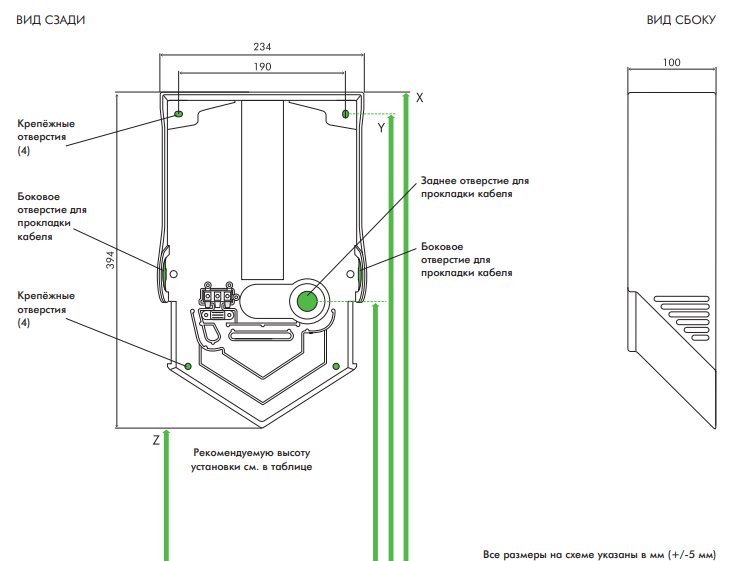 Рис 1. Габариты оборудования